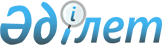 О присвоении Когамской средней школе Енбекшильдерского района имени Ш. КосшигуловаРешение Акмолинского областного маслихата и акима Акмолинской области от 24 февраля 2000г. N С-10 Зарегистрировано управлением юстиции Акмолинской области 24 июля 2000 г. N 254



          В соответствии с Законом Республики Казахстан "Об 
административно-территориальном устройстве Республики Казахстан", на 
основании предложений жителей села Когам, представления акима 
Енбекшильдерского района и районного маслихата, решения областной 
ономастической комиссии областной маслихат и аким области решили: 




          1. Присвоить Когамской средней школе Енбекшильдерского района имя 
видного государственного и общественного деятеля Шаймердена Косшигулова. 





     Председатель сессии областного маслихата 
     Аким области  
     Секретарь областного маслихата 


					© 2012. РГП на ПХВ «Институт законодательства и правовой информации Республики Казахстан» Министерства юстиции Республики Казахстан
				